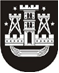 KLAIPĖDOS MIESTO SAVIVALDYBĖS TARYBASPRENDIMASDĖL KLAIPĖDOS MIESTO SAVIVALDYBĖS TARYBOS 2013 M. LAPKRIČIO 28 D. SPRENDIMO NR. t2-300 „DĖL vietinės rinkliavos už leidimo įrengti išorinę reklamą KLAIPĖDOS MIESTO savivaldybės teritorijoje išdavimą nuostAtų patvirtinimo“ PAKEITIMO2014 m. sausio 30 d. Nr. T2-6KlaipėdaVadovaudamasi Lietuvos Respublikos vietos savivaldos įstatymo 18 straipsnio 1 dalimi,  Klaipėdos miesto savivaldybės tarybos 2013 m. lapkričio 28 d. posėdžio protokoliniu pavedimu ir atsižvelgdama į komisijos, sudarytos Klaipėdos miesto savivaldybės administracijos direktoriaus 2013 m. spalio 2 d. įsakymu Nr. AD1-2419, 2013 m. lapkričio 28 d. pasitarimo protokolą Nr. ADM1-288, Klaipėdos miesto savivaldybės taryba nusprendžia:1. Pakeisti Vietinės rinkliavos už leidimo įrengti išorinę reklamą Klaipėdos miesto savivaldybės teritorijoje išdavimą nuostatus, patvirtintus Klaipėdos miesto savivaldybės tarybos 2013 m. lapkričio 28 d. sprendimu Nr. T2-300 „Dėl Vietinės rinkliavos už leidimo įrengti išorinę reklamą Klaipėdos miesto savivaldybės teritorijoje išdavimą nuostatų patvirtinimo“:1.1. išdėstyti 25.6 papunktį taip:„25.6. valstybės ir savivaldybės biudžetinių ir viešųjų įstaigų, asociacijų ir politinių partijų įrengtai išorinei reklamai – iškabai ant (prie) pastato, pateikiančiai informaciją apie įstaigą, asociaciją ar partiją;“;1.2. papildyti 25.7 papunkčiu:„25.7. reklamai ant keleivių laukimo paviljonų ir viešųjų tualetų.“.2. Skelbti šį sprendimą Teisės aktų registre ir Klaipėdos miesto savivaldybės interneto tinklalapyje.Savivaldybės meras Vytautas Grubliauskas